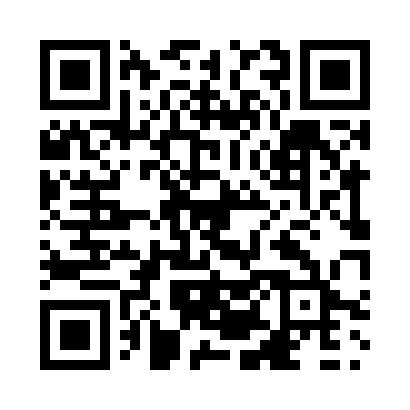 Prayer times for Bauline, Newfoundland and Labrador, CanadaWed 1 May 2024 - Fri 31 May 2024High Latitude Method: Angle Based RulePrayer Calculation Method: Islamic Society of North AmericaAsar Calculation Method: HanafiPrayer times provided by https://www.salahtimes.comDateDayFajrSunriseDhuhrAsrMaghribIsha1Wed4:015:4312:586:028:149:572Thu3:595:4112:586:028:169:593Fri3:575:4012:586:038:1710:014Sat3:545:3812:586:048:1810:035Sun3:525:3712:586:058:2010:056Mon3:505:3512:586:068:2110:077Tue3:485:3412:586:078:2310:098Wed3:455:3212:586:078:2410:119Thu3:435:3112:586:088:2510:1310Fri3:415:2912:586:098:2710:1511Sat3:395:2812:586:108:2810:1812Sun3:375:2712:586:108:2910:2013Mon3:355:2512:586:118:3010:2214Tue3:335:2412:586:128:3210:2415Wed3:315:2312:586:138:3310:2616Thu3:295:2212:586:148:3410:2817Fri3:275:2012:586:148:3610:3018Sat3:255:1912:586:158:3710:3219Sun3:235:1812:586:168:3810:3420Mon3:215:1712:586:168:3910:3621Tue3:195:1612:586:178:4010:3822Wed3:175:1512:586:188:4210:4023Thu3:155:1412:586:198:4310:4224Fri3:135:1312:586:198:4410:4425Sat3:125:1212:586:208:4510:4626Sun3:105:1112:586:218:4610:4827Mon3:085:1012:596:218:4710:5028Tue3:075:1012:596:228:4810:5129Wed3:055:0912:596:228:4910:5330Thu3:045:0812:596:238:5010:5531Fri3:035:0812:596:248:5110:55